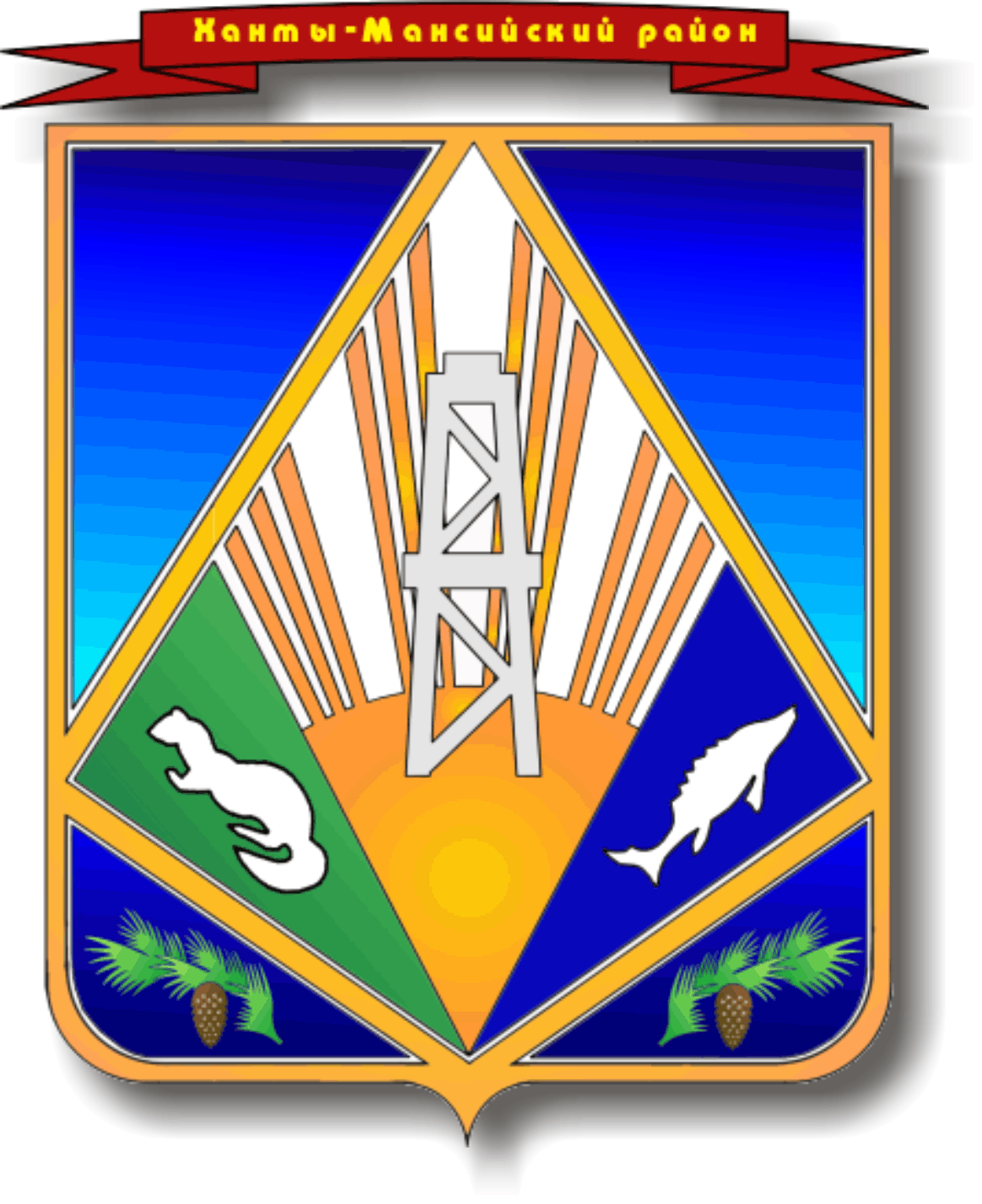 МУНИЦИПАЛЬНОЕ ОБРАЗОВАНИЕХАНТЫ-МАНСИЙСКИЙ РАЙОНХанты-Мансийский автономный округ – ЮграАДМИНИСТРАЦИЯ ХАНТЫ-МАНСИЙСКОГО РАЙОНАП О С Т А Н О В Л Е Н И Еот 12.03.2014                                                            		                   № 43г. Ханты-МансийскО внесении изменений в постановление администрации Ханты-Мансийскогорайона от 30 сентября 2013 года № 232«Об утверждении муниципальнойпрограммы «Улучшение жилищных условий жителей Ханты-Мансийского района на 2014 – 2016 годы»	В соответствии с постановлением администрации Ханты-Мансийского района от 09 августа 2013 года  № 199 «О программах Ханты-Мансийского района»:	1. Внести в постановление администрации Ханты-Мансийского района от 30 сентября 2013 года № 232 «Об утверждении муниципальной программы «Улучшение жилищных условий жителей Ханты-Мансийского района на 2014 – 2016 годы» изменения, изложив приложение                            к постановлению в новой редакции согласно приложению к настоящему постановлению.		2. Опубликовать настоящее постановление в газете «Наш район»                   и разместить на официальном сайте администрации Ханты-Мансийского района. 	3. Контроль  за  выполнением  постановления  возложить                           на заместителя главы администрации Ханты-Мансийского района.Глава администрацииХанты-Мансийского района      			                          В.Г.УсмановПриложениек постановлению администрацииХанты-Мансийского районаот 12.03.2014  № 43«Приложениек постановлению администрацииХанты-Мансийского районаот 30.09.2013  № 2321. Паспорт программы2. Характеристика проблемы, на решение которой направлена целевая Программа	Решение жилищной проблемы населения является одной                        из ключевых задач для любого уровня государственной власти. 	В 2012 году и по состоянию на 01 сентября 2013 года для граждан, нуждающихся в улучшении жилищных условий, было приобретено                    226 жилых помещений, из них: 196 жилых помещений передано                        в собственность сельских поселений для предоставления нуждающимся гражданам и 30 жилых помещений предоставлено специалистам, работающим в сфере здравоохранения, образования, культуры.                 На строительство или приобретение жилых помещений 9 молодым семьям были предоставлены субсидии.	Несмотря на высокие темпы строительства жилья, на территории Ханты-Мансийского района на учете граждан в качестве нуждающихся               в жилых помещениях, предоставляемых по договорам социального найма, состоит 527 граждан. В очереди на предоставление субсидий                               на строительство или приобретение жилых помещений состоит                               108 молодых семей. Также более 30 специалистов, работающих в сфере здравоохранения, образования, культуры, не имеют собственного жилья                    и вынуждены арендовать жилые помещения для проживания.	На момент завершения реализации муниципальной долгосрочной целевой программы «Переселение жителей из населенных пунктов                        с низкой плотностью населения и труднодоступных местностей Ханты-Мансийского района (с. Базьяны, д. Сухорукова) на 2012 – 2013 годы», утвержденной постановлением администрации Ханты-Мансийского района от 17 февраля 2012 года № 32, не воспользовались мерами государственной поддержки в связи с переселением из с. Базьяны                      и д. Сухорукова 10 семей.	Муниципальная программа «Улучшение жилищных условий жителей Ханты-Мансийского района на 2014 – 2016 годы» определяет цели, задачи и формы участия органов местного самоуправления Ханты-Мансийского района и муниципальных образований, находящихся                       на территории района, по улучшению жилищных условий граждан, проживающих на территории Ханты-Мансийского района.3. Основные цели и задачи Программы, оценка ожидаемой эффективности Программы	Основными целями реализации Программы являются:	обеспечение жилыми помещениями нуждающихся граждан;	улучшение жилищных условий отдельных категорий граждан.	Для достижения данных целей необходимо решение следующих задач:	приобретение  жилых помещений для предоставления нуждающимся гражданам; 	предоставление  субсидий  и  (или)  социальных  выплат   отдельным категориям граждан на улучшение жилищных условий.	Система показателей, характеризующих результаты реализации Программы, указана в приложении 1 к Программе.4. Программные мероприятия	Реализация Программы осуществляется в рамках подпрограмм:	1. «Стимулирование жилищного строительства»;	2. «Улучшение жилищных условий отдельных категорий граждан».	Достижение поставленных целей и решение задач Программы предполагается путем выполнения комплекса программных мероприятий (приложение 2 к Программе).5. Обоснование ресурсного обеспечения	Сроки реализации Программы: 2014 – 2016 годы.	Финансирование Программы осуществляется за счет средств бюджета муниципального образования Ханты-Мансийский район, бюджета Ханты-Мансийского автономного округа – Югры, бюджета Российской Федерации.6. Механизм реализации целевой Программы	Подпрограмма 1. «Стимулирование жилищного строительства».	Мероприятие «Приобретение жилых помещений по договорам купли-продажи и (или) приобретение жилых помещений по договорам участия в долевом строительстве» направлено на переселение граждан                    из жилых домов, признанных аварийными и подлежащими сносу,                          на обеспечение жильем граждан, состоящих на учете в качестве нуждающихся, а также на обеспечение работников бюджетной сферы служебным жильем. 	Условия    и    порядок     предоставления     приобретенных     жилых помещений гражданам, проживающим в аварийном жилищном фонде,                  а также гражданам, состоящим на учете в качестве нуждающихся в жилых помещениях по месту жительства, определяются в программах, принятых сельскими поселениями, с учетом действующего жилищного законодательства Российской Федерации.	Мероприятие «Заключение договоров мены на равнозначные                      по площади жилые помещения с собственниками жилых помещений, расселение которых осуществлялось в период до 01 января 2011 года                      в соответствии с Законом № 103-оз.	Заключение договоров мены с собственниками жилых помещений, расселение которых осуществлялось в период до 01 января 2011 года               в соответствии с Законом № 103-оз, осуществляется на условиях                          и в порядке, установленном долгосрочной муниципальной целевой программой «Комплексное развитие жилищного строительства                          на территории Ханты-Мансийского района на 2011 – 2013 годы», утвержденной постановлением администрации района                                          от 14 октября 2010 года № 158 до вступления в силу Программы.	Подпрограмма 2. «Улучшение жилищных условий отдельных категорий граждан».	Мероприятие «Предоставление субсидий молодым семьям                        на строительство жилых помещений в Ханты-Мансийском районе».	Порядок и форма предоставления субсидий на строительство жилых помещений молодым семьям в Ханты-Мансийском районе определяется администрацией Ханты-Мансийского района.	Мероприятие «Предоставление социальных выплат на оплату договора купли-продажи жилого помещения, договора строительного подряда на строительство индивидуального жилого дома, для уплаты первоначального взноса при получении жилищного кредита, в том числе ипотечного, или жилищного займа на приобретение жилого помещения, или строительство индивидуального жилого дома, для осуществления последнего платежа в счет уплаты паевого взноса в полном размере                     на условиях софинансирования из федерального, окружного и местного бюджетов».	Порядок  и  форма  предоставления  социальных  выплат  осуществляются в соответствии с постановлением Правительства Ханты-Мансийского автономного округа – Югры от 09 октября 2013 года № 408-п                       «О государственной программе Ханты-Мансийского автономного округа – Югры «Обеспечение доступным и комфортным жильем жителей Ханты-Мансийского автономного округа – Югры в 2014 – 2020 годах». 	Мероприятие «Предоставление субсидий на приобретение жилья или выплата выкупной стоимости за жилые помещения гражданам, переселяемым из с. Базьяны, д. Сухорукова».	Предоставление субсидий на приобретение жилья или выплата выкупной стоимости за жилые помещения гражданам, переселяемым                     из с. Базьяны, д. Сухорукова, а также оплата договоров долевого участия                 в строительстве, заключенных до вступления в силу настоящей Программы, осуществляется на условиях и в порядке, установленном            в соответствии с долгосрочной муниципальной целевой программой «Переселение жителей из населенных пунктов с низкой плотностью населения и труднодоступных местностей Ханты-Мансийского района                 (с. Базьяны, д. Сухорукова) на 2012 – 2013 годы», утвержденной постановлением администрации Ханты-Мансийского района                              от 17 февраля 2012 года № 32.	В целях реализации настоящей Программы департамент имущественных и земельных отношений:	приобретает  жилые помещения по договорам купли-продажи и (или) участия в долевом строительстве; 	заключает  договоры  мены  жилых   помещений   с   собственниками жилых помещений, расселение которых осуществлялось в период                    до 01 января 2011 года в соответствии с Законом № 103-оз; 	заключает договоры найма служебных жилых помещений;	предоставляет субсидии молодым семьям на строительство жилых помещений в Ханты-Мансийском районе;	предоставляет социальные выплаты на оплату договора купли-продажи жилого помещения, договора строительного подряда                          на строительство индивидуального жилого дома, для уплаты первоначального взноса при получении жилищного кредита, в том числе ипотечного, или жилищного займа на приобретение жилого помещения, или строительство индивидуального жилого дома, для осуществления последнего платежа в счет уплаты паевого взноса в полном размере                      на условиях софинансирования из федерального, окружного и местного бюджетов;	предоставляет субсидии на приобретение жилых помещений гражданам, переселяемым из с. Базьяны, д. Сухорукова;	выплачивает выкупную стоимость за жилые помещения гражданам, переселяемым из с. Базьяны, д. Сухорукова;	несет ответственность за своевременность исполнения программных мероприятий.	Администрации сельских поселений:	направляют  в  департамент имущественных и земельных отношений  информацию о необходимом количестве жилых помещений для переселения граждан из аварийного жилья в текущем году;	направляют в департамент имущественных и земельных отношений информацию о необходимом количестве жилых помещений                                 для предоставления гражданам, состоящим на учете в качестве нуждающихся в жилых помещениях в текущем году;	принимают в собственность сельских поселений жилые помещения                    для дальнейшего предоставления гражданам по договорам социального найма, по договорам найма служебного жилого помещения либо                      по договорам мены; 	принимают решения о сносе аварийного жилого дома;	заключают договоры мены с собственниками аварийного жилищного фонда;	заключают договоры социального найма;	заключают договоры найма служебных жилых помещений;	обеспечивают все необходимые действия для государственной регистрации права собственности на приобретаемые и отчуждаемые жилые помещения;	осуществляют снос аварийных жилых домов.	Информация о ходе реализации Программы ежеквартально, ежегодно предоставляется в уполномоченный орган в порядке, установленном администрацией района.Приложение 1 к ПрограммеСистема показателей, характеризующих результаты реализации муниципальнойпрограммы  «Улучшение жилищных условий жителей Ханты-Мансийского района на 2014 – 2016 годы»Приложение 2 к ПрограммеОсновные программные мероприятия муниципальной программы«Улучшение жилищных условий жителей Ханты-Мансийского района на 2014 – 2016 годы»».Наименование  
муниципальной программы      «Улучшение жилищных условий жителей Ханты-Мансийского района на 2014 – 2016 годы» (далее – Программа)                                                         Правовое      
основание для 
разработки    
Программы    Федеральный закон от 06.10.2003 № 131-ФЗ                           «Об общих принципах организации местного самоуправления в Российской Федерации»;   Закон Ханты-Мансийского автономного округа – Югры от 06.07.2005 № 57-оз «О регулировании отдельных жилищных отношений в Ханты-Мансийском автономном округе – Югре»;   постановление Правительства Ханты-Мансийского автономного округа – Югры от 09.10.2013 № 408-п                  «О государственной программе Ханты-Мансийского автономного округа – Югры «Обеспечение доступным и комфортным жильем жителей Ханты-Мансийского автономного округа – Югры в 2014 – 2020 годах»;   постановление администрации Ханты-Мансийского района от 09.08.2013 № 199 «О программах Ханты-Мансийского района»  Разработчик   
Программы     департамент имущественных и земельных отношений администрации Ханты-Мансийского района (далее – департамент имущественных и земельных отношений)Муниципальный заказчик – координатор      
Программы      департамент имущественных и земельных отношений Исполнители Программыдепартамент имущественных и земельных отношений Основные цели и задачи Программыосновными целями реализации Программы являются:   обеспечение жилыми помещениями нуждающихся граждан;   улучшение жилищных условий отдельных категорий граждан.   Для  достижения  данных  целей  необходимо решение следующих задач:   приобретение жилых помещений для предоставления нуждающимся гражданам;    предоставление субсидий и (или) социальных выплат отдельным категориям гражданСроки 
реализации    Программы     срок реализации Программы: 2014 – 2016 годыОбъемы и источники     
финансирования
Программы     общий предполагаемый объем финансирования Программы на 2014 – 2016 годы составляет                            91 673,2 тыс. рублей, из них за счет средств бюджета района – 80 552,5 тыс. рублей, за счет средств бюджета автономного округа –11 120,7 тыс. рублей, в том числе:  2014 год – 30 944,1 тыс. рублей, из них за счет                   средств бюджета района – 18 823,4 тыс. рублей, за счет средств бюджета автономного округа –                                 11 120,7 тыс. рублей;                    2015 год – 20 000 тыс. рублей за счет средств бюджета района;  2016 год – 40 729,1 тыс. рублей за счет средств бюджета районаОжидаемые     
конечные      
результаты    
Программы        приобретение не менее 100 жилых помещений для предоставления нуждающимся гражданам;   обеспечение жилыми помещениями 7 семей, расселение которых осуществлялось в период                        до 01 января 2011 года в соответствии с Законом Ханты-Мансийского автономного округа – Югры                       от 11.11.2005 № 103-оз «О программе Ханты-Мансийского автономного округа – Югры «Улучшение жилищных условий населения Ханты-Мансийского автономного округа – Югры» на 2005 – 2015 годы» (далее – Закон № 103-оз);   предоставление не менее 15 субсидий молодым семьям на улучшение жилищных условий;   число граждан, состоящих на учете в качестве нуждающихся  в  жилых помещениях, предоставляемыхпо договорам социального найма, 457 человек;   число  молодых,  состоящих  в  очереди  на получениесубсидий, 93 семьи;    переселение из с. Базьяны и д. Сухорукова 10 семей№ п/пНаименование показателей результатовБазовый показатель на начало реализации Программы  на 01.01.2014Значение показателя по годамЗначение показателя по годамЗначение показателя по годамЦелевое значение показателя                     на момент окончания действия Программы№ п/пНаименование показателей результатовБазовый показатель на начало реализации Программы  на 01.01.20142014 год2015 год2016 годЦелевое значение показателя                     на момент окончания действия Программы1234567Показатели непосредственных результатовПоказатели непосредственных результатовПоказатели непосредственных результатовПоказатели непосредственных результатовПоказатели непосредственных результатовПоказатели непосредственных результатовПоказатели непосредственных результатов1.Количество приобретенных  жилых помещений                             для предоставления нуждающимся гражданам, единиц2262612963263261.1.Количество приобретенных  жилых помещений                             для предоставления гражданам по договорам найма служебных жилых помещений, единиц30405060601.2.Количество приобретенных  жилых помещений                             для обеспечения жильем категорий граждан, установленных законодательством, единиц1962212462662662.Количество предоставленных субсидий молодым семьям                    на улучшение жилищных условий, единиц914 1924243.Количество предоставленных субсидий либо выплата выкупной стоимости гражданам на переселение из с. Базьяны и д. Сухорукова, единиц 1031131131131134.Количество жилых помещений, предоставленных гражданам, которые расселены в период до 01 января 2011 года                       в соответствии с Законом № 103-оз, семей                          07777Показатели конечных результатовПоказатели конечных результатовПоказатели конечных результатовПоказатели конечных результатовПоказатели конечных результатовПоказатели конечных результатовПоказатели конечных результатов1.Численность граждан, состоящих на учете в качестве нуждающихся в жилых помещениях, предоставляемых                       по договорам социального найма, человек 5275024774574572.Численность молодых семей, состоящих в очереди                             на получение субсидий, семей  1081039893933.Количество семей, переселенных из с. Базьяны                               и д. Сухорукова, семей1031131131131134.Количество семей, обеспеченных жилыми помещениями, которые расселены в период до 01 января 2011 года                          в соответствии с Законом № 103-оз, семей07777№п/пМероприятия ПрограммыМуниципальный заказчикИсточники финанси-рованияФинансовые затраты на реализацию    (тыс. рублей)Финансовые затраты на реализацию    (тыс. рублей)Финансовые затраты на реализацию    (тыс. рублей)Финансовые затраты на реализацию    (тыс. рублей)Исполнители Программы№п/пМероприятия ПрограммыМуниципальный заказчикИсточники финанси-рованиявсегов том числе:в том числе:в том числе:Исполнители Программы№п/пМероприятия ПрограммыМуниципальный заказчикИсточники финанси-рованиявсего2014 год2015 год2016 годИсполнители ПрограммыI. Цель 1. Обеспечение жилыми помещениями нуждающихся гражданI. Цель 1. Обеспечение жилыми помещениями нуждающихся гражданI. Цель 1. Обеспечение жилыми помещениями нуждающихся гражданI. Цель 1. Обеспечение жилыми помещениями нуждающихся гражданI. Цель 1. Обеспечение жилыми помещениями нуждающихся гражданI. Цель 1. Обеспечение жилыми помещениями нуждающихся гражданI. Цель 1. Обеспечение жилыми помещениями нуждающихся гражданI. Цель 1. Обеспечение жилыми помещениями нуждающихся гражданI. Цель 1. Обеспечение жилыми помещениями нуждающихся граждан Задача 1. Приобретение жилых помещений для предоставления нуждающимся гражданам  Задача 1. Приобретение жилых помещений для предоставления нуждающимся гражданам  Задача 1. Приобретение жилых помещений для предоставления нуждающимся гражданам  Задача 1. Приобретение жилых помещений для предоставления нуждающимся гражданам  Задача 1. Приобретение жилых помещений для предоставления нуждающимся гражданам  Задача 1. Приобретение жилых помещений для предоставления нуждающимся гражданам  Задача 1. Приобретение жилых помещений для предоставления нуждающимся гражданам  Задача 1. Приобретение жилых помещений для предоставления нуждающимся гражданам  Задача 1. Приобретение жилых помещений для предоставления нуждающимся гражданам Подпрограмма 1. «Стимулирование жилищного строительства»Подпрограмма 1. «Стимулирование жилищного строительства»Подпрограмма 1. «Стимулирование жилищного строительства»Подпрограмма 1. «Стимулирование жилищного строительства»Подпрограмма 1. «Стимулирование жилищного строительства»Подпрограмма 1. «Стимулирование жилищного строительства»Подпрограмма 1. «Стимулирование жилищного строительства»Подпрограмма 1. «Стимулирование жилищного строительства»Подпрограмма 1. «Стимулирование жилищного строительства»1.1.Приобретение жилых помещений            по договорам купли-продажи                 и (или) приобретение жилых помещений по договорам участия             в долевом строительстве департамент имущественных           и земельных отношений всего64 501,613 772,51500035729,1департамент имущест-венных и земельных отношений1.1.Приобретение жилых помещений            по договорам купли-продажи                 и (или) приобретение жилых помещений по договорам участия             в долевом строительстве департамент имущественных           и земельных отношений бюджет автономного округа0 000департамент имущест-венных и земельных отношений1.1.Приобретение жилых помещений            по договорам купли-продажи                 и (или) приобретение жилых помещений по договорам участия             в долевом строительстве департамент имущественных           и земельных отношений бюджет района64 501,613 772,51500035729,1департамент имущест-венных и земельных отношений1.2.Заключение договоров мены                  на равнозначные по площади жилые помещения с собственниками жилых помещений, расселение которых осуществлялось в период                   до 01 января 2011 года                          в соответствии с Законом № 103-оздепартамент имущественных и земельных отношенийвсего0000департамент имущест-венных и земельных отношенийИтого по задаче 1Итого по задаче 1Итого по задаче 1всего64 501,613 772,51500035729,1Итого по задаче 1Итого по задаче 1Итого по задаче 1бюджет автономного округа0 000Итого по задаче 1Итого по задаче 1Итого по задаче 1бюджет района64 501,613 772,51500035729,1II. Цель 2. Улучшение жилищных условий отдельных категорий гражданII. Цель 2. Улучшение жилищных условий отдельных категорий гражданII. Цель 2. Улучшение жилищных условий отдельных категорий гражданII. Цель 2. Улучшение жилищных условий отдельных категорий гражданII. Цель 2. Улучшение жилищных условий отдельных категорий гражданII. Цель 2. Улучшение жилищных условий отдельных категорий гражданII. Цель 2. Улучшение жилищных условий отдельных категорий гражданII. Цель 2. Улучшение жилищных условий отдельных категорий гражданII. Цель 2. Улучшение жилищных условий отдельных категорий гражданЗадача 2.  Предоставление субсидий и (или) социальных выплат отдельным категориям граждан на улучшение жилищных условийЗадача 2.  Предоставление субсидий и (или) социальных выплат отдельным категориям граждан на улучшение жилищных условийЗадача 2.  Предоставление субсидий и (или) социальных выплат отдельным категориям граждан на улучшение жилищных условийЗадача 2.  Предоставление субсидий и (или) социальных выплат отдельным категориям граждан на улучшение жилищных условийЗадача 2.  Предоставление субсидий и (или) социальных выплат отдельным категориям граждан на улучшение жилищных условийЗадача 2.  Предоставление субсидий и (или) социальных выплат отдельным категориям граждан на улучшение жилищных условийЗадача 2.  Предоставление субсидий и (или) социальных выплат отдельным категориям граждан на улучшение жилищных условийЗадача 2.  Предоставление субсидий и (или) социальных выплат отдельным категориям граждан на улучшение жилищных условийЗадача 2.  Предоставление субсидий и (или) социальных выплат отдельным категориям граждан на улучшение жилищных условийПодпрограмма 2.  «Улучшение жилищных условий отдельных категорий граждан»Подпрограмма 2.  «Улучшение жилищных условий отдельных категорий граждан»Подпрограмма 2.  «Улучшение жилищных условий отдельных категорий граждан»Подпрограмма 2.  «Улучшение жилищных условий отдельных категорий граждан»Подпрограмма 2.  «Улучшение жилищных условий отдельных категорий граждан»Подпрограмма 2.  «Улучшение жилищных условий отдельных категорий граждан»Подпрограмма 2.  «Улучшение жилищных условий отдельных категорий граждан»Подпрограмма 2.  «Улучшение жилищных условий отдельных категорий граждан»Подпрограмма 2.  «Улучшение жилищных условий отдельных категорий граждан»2.1.Предоставление субсидий молодым семьям на строительство жилых помещений в Ханты-Мансийском районедепартамент имущественных и земельных отношенийбюджет района15 000500050005000департамент имущест-венных и земельных отношений2.2.Предоставление социальных выплат на оплату договора купли-продажи жилого помещения, договора строительного подряда                               на строительство индивидуального жилого дома, для уплаты первоначального взноса                             при получении жилищного кредита,              в том числе ипотечного,                          или жилищного займа на приобретение жилого помещения, или строительство индивидуального жилого дома, для осуществления последнего платежа в счет уплаты паевого взноса в полном размере              на условиях софинансирования              из федерального, окружного                   и местного бюджетовдепартамент имущественных и земельных отношенийфедеральный бюджет0000департамент имущест-венных и земельных отношений2.2.Предоставление социальных выплат на оплату договора купли-продажи жилого помещения, договора строительного подряда                               на строительство индивидуального жилого дома, для уплаты первоначального взноса                             при получении жилищного кредита,              в том числе ипотечного,                          или жилищного займа на приобретение жилого помещения, или строительство индивидуального жилого дома, для осуществления последнего платежа в счет уплаты паевого взноса в полном размере              на условиях софинансирования              из федерального, окружного                   и местного бюджетовдепартамент имущественных и земельных отношенийбюджет автономного округа2 158,72 158,700департамент имущест-венных и земельных отношений2.2.Предоставление социальных выплат на оплату договора купли-продажи жилого помещения, договора строительного подряда                               на строительство индивидуального жилого дома, для уплаты первоначального взноса                             при получении жилищного кредита,              в том числе ипотечного,                          или жилищного займа на приобретение жилого помещения, или строительство индивидуального жилого дома, для осуществления последнего платежа в счет уплаты паевого взноса в полном размере              на условиях софинансирования              из федерального, окружного                   и местного бюджетовдепартамент имущественных и земельных отношенийбюджет района909000департамент имущест-венных и земельных отношений2.3.Предоставление субсидий на приобретение жилья или выплата выкупной стоимости за жилые помещения гражданам, переселяемым из с. Базьяны,               д. Сухоруковадепартамент имущественных и земельных отношенийвсего9922,99922,900департамент имущест-венных и земельных отношений2.3.Предоставление субсидий на приобретение жилья или выплата выкупной стоимости за жилые помещения гражданам, переселяемым из с. Базьяны,               д. Сухоруковадепартамент имущественных и земельных отношенийбюджет автономного округа8 9628 96200департамент имущест-венных и земельных отношений2.3.Предоставление субсидий на приобретение жилья или выплата выкупной стоимости за жилые помещения гражданам, переселяемым из с. Базьяны,               д. Сухоруковадепартамент имущественных и земельных отношенийбюджет района960,9960,900департамент имущест-венных и земельных отношенийИтого по задаче 2Итого по задаче 2Итого по задаче 2всего27 171,617 171,650005000Итого по задаче 2Итого по задаче 2Итого по задаче 2федеральный бюджет0000Итого по задаче 2Итого по задаче 2Итого по задаче 2бюджет автономного округа11 120,711 120,700Итого по задаче 2Итого по задаче 2Итого по задаче 2бюджет района16 050,96050,950005000Всего по ПрограммеВсего по ПрограммеВсего по Программевсего91 673,230 944,120 00040 729,1Всего по ПрограммеВсего по ПрограммеВсего по Программефедеральный бюджет0000Всего по ПрограммеВсего по ПрограммеВсего по Программебюджет автономного округа11 120,711 120,700Всего по ПрограммеВсего по ПрограммеВсего по Программебюджет района80 552,519 823,420 00040 729,1